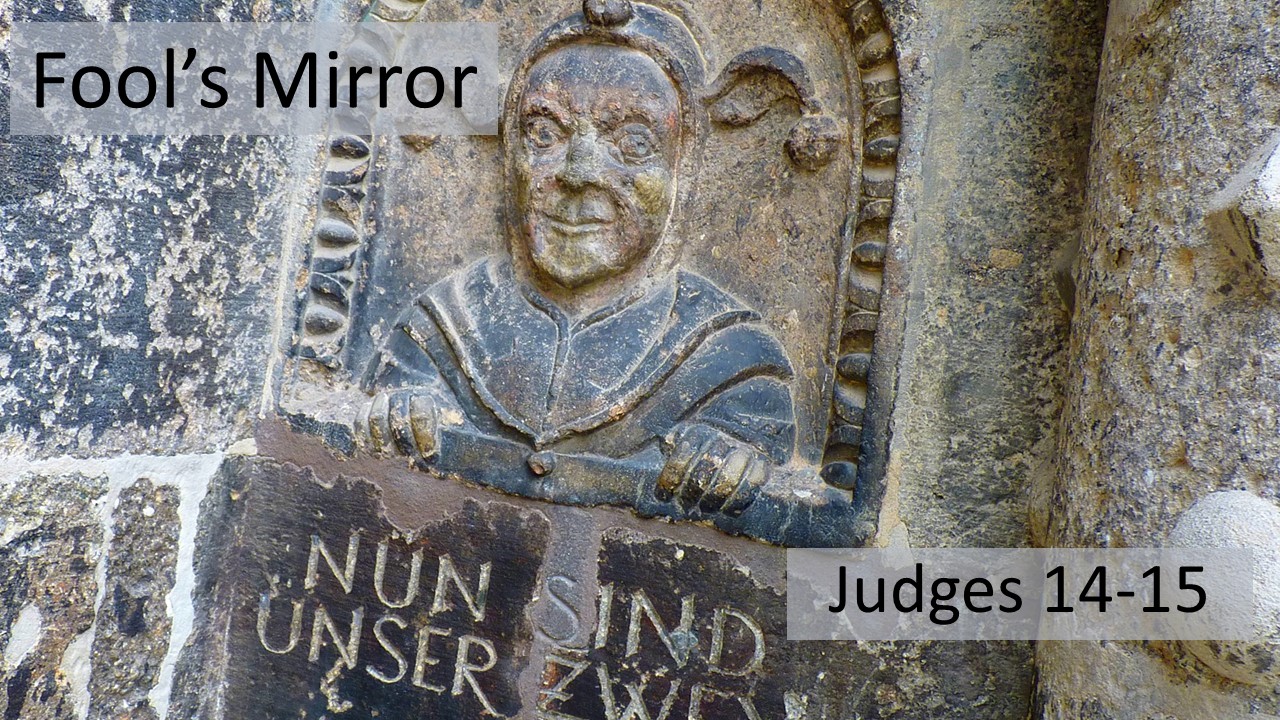 
“Fool’s Mirror”Judges 14-15 September 19, 2021God can use even a fool as an instrument in His gracious plan.Fools have their mind made up by their DESIRES, not by any other authority. 
(14:1-4)Fools believe they are the exception to every rule, not SUBJECT to God’s commands. (14:5-9) Fools are wise in their own eyes, not seeing their own WEAKNESS. (14:10-20)Fools repeat their folly, not LEARNING from their mistakes. (15:1-8) Fools are motivated by revenge and retaliation, not remembering their own FAULTS. (15:9-15) Fools put the SPOTLIGHT on themselves, not seeing God’s grace in their lives. (15:16-20)